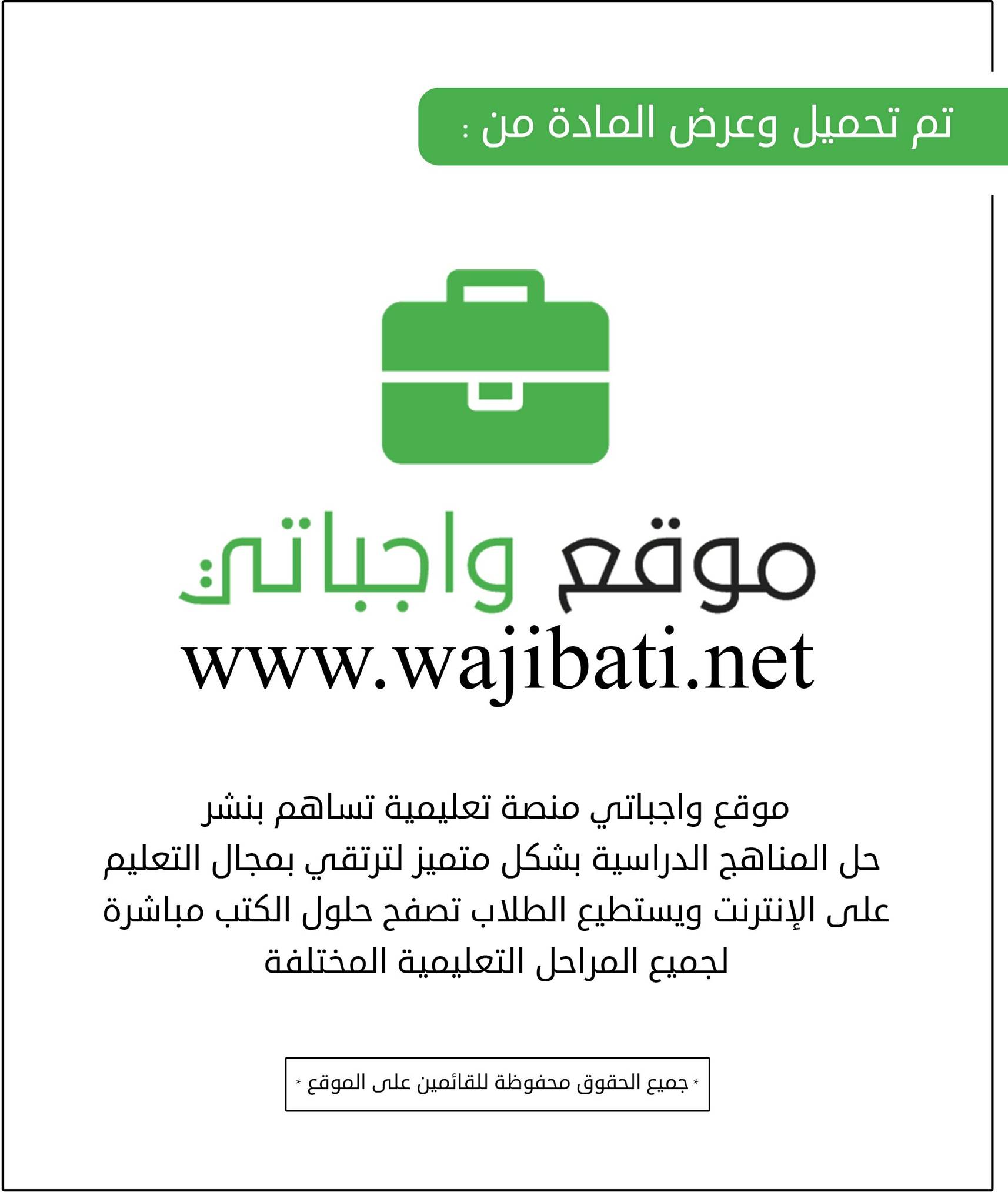 \\الأسبوعالتاريخالتاريخجدول توزيع مادة  التوحيد  للصف الثالث ابتدائيملاحظاتالأسبوعمنإلىجدول توزيع مادة  التوحيد  للصف الثالث ابتدائيملاحظات1الأحد 24/5/1441الخميس 28/5/1441أركان الإيمان2الأحد 1/6/1441الخميس 5/6/1441الإيمان بالله تعالى3الأحد 8/6/1441الخميس 12/6/1441تابع الإيمان بالله تعالى4الأحد 15/6/1441الخميس 19/6/1441الإيمان بالملائكة5الأحد 22/6/1441الخميس 26/6/1441تابع الإيمان بالملائكة6الأحد 29/6/1441الخميس 3/7/1441الإيمان بالكتب7الأحد 6/7/1441الخميس 10/7/1441تابع الإيمان بالكتب8الأحد 13/7/1441الخميس 17/7/1441الإيمان بالرسل9الأحد 20/7/1441الخميس 24/7/1441تابع الإيمان بالرسل10الأحد 27/7/1441الخميس 2/8/1441الإيمان باليوم الآخر11الأحد 5/8/1441الخميس 9/8/1441تابع الإيمان باليوم الآخر12الأحد 12/8/1441الخميس 16/8/1441الإيمان بالقضاء والقدر13الأحد 19/8/1441الخميس 23/8/1441تابع الإيمان بالقضاء والقدر14الأحد 26/8/1441الخميس 30/8/1441الإحسان15الأحد 3/9/1441الخميس 7/9/1441تابع الإحسان16الأحد 10/9/1441الخميس 14/9/1441مراجعة عامة17-18الأحد 8/10/1441الخميس 19/10/1441الاختبارات